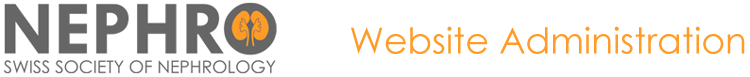 FORMULAIRE D'INSCRIPTIONExamen pour l'obtention du titre de spécialiste en néphrologieDate de l'examen: 29. novembre 2017 (date de réserve: 30. novembre 2017)_________________________________________________________________________________________Liste de contrôle (tous les documents mentionnés ci-dessous doivent accompagner l'inscription):	Formulaire d'inscription rempli et signé	Court curriculum vitae avec photo (max. 2 pages A4)	Copie de l’examen fédéral  OU reconnaissance de la Commission fédérale des professions 	médicales (MEBEKO)	Copie: décision de l'examen MIG ou diplôme de médecin MIG	Copie European Certificate in Nephrology - ECNeph - le cas échéant (obligatoire à partir de 2019)	Copie du récépissé (CHF 500.00)Veuillez envoyer tous les documents par voie électronique (seulement en format PDF ou Word; s'il vous plaît pas de JPG's ou similaire):Schweiz. Gesellschaft für NephrologieFrau Maya Weder - AdministrationE-mail: office@swissnephrology.chINFORMATIONS GÉNÉRALESVoir aussi: Programme de formation post graduée du 1er juillet 2014 - Spécialiste en néphrologie (dernière révision 15.12.2016)  www.siwf.chAdmission à l'examen 	Seuls les candidats au bénéfice d'un diplôme fédéral de médecin ou d'un diplôme de médecin étranger reconnu peuvent se présenter à l'examen 	Pour être admis à l'examen oral, il faut attester avoir participé à l'examen écrit pour le « European certificate in Nephrology" ou la réussite de l'examen de spécialiste en médecine interne générale.(Voir également  dispositions transitoires l’article 6 - RFP néphrologie)Taxe d'examenLa taxe d'examen est  CHF 500.00Délai d'inscription: 31 aout Coordonnées de la BanqueBanque: Credit Suisse AG, 8070 ZürichClient: Société Suisse de NéphrologieNo de compte: 131039-21IBAN: CH18 0483 5013 1039 2100 0 /BIC/SWIFT: CRESCHZZ80A Référence: Examen FMH de Néphrologie Annulation de l'inscription En cas de retrait de l'inscription, elle est rétrocédée uniquement si l'inscription a été retirée au moins quatre semaines avant la date de l'examen. Si l'inscription est retirée à une date ultérieure, la rétrocession de la taxe ne peut avoir lieu que pour des justes motifs. Des frais d'administration de CHF 150.-- vous seront facturés.  Accusé de réceptionNous vous confirmerons votre inscription après réception des documents.Veuillez noter que l'inscription est valide uniquement si tous les documents mentionnés sont inclus.La présidente de la Commission des ExamensProf. Dr. med. Uyen Huynh-DoVeuillez utiliser un stylo noir et écrire lisiblement! Veuillez utiliser un stylo noir et écrire lisiblement! Veuillez utiliser un stylo noir et écrire lisiblement! Nom, prénomNom, prénomAdresse en détail (privée)Adresse en détail (privée)Adresse en détail (professionnel)Adresse en détail (professionnel)MobileMobileE-MailE-MailExamen final (année)Examen final (année)Examen final (année)Examen final (année)(Diplôme fédéral de médecin ou d'un diplôme de médecin étranger  /année/pays)Examen de spécialisteExamen écrit Examen de spécialisteExamen écrit Médecine Interne Générale (année): Examen de spécialisteExamen écrit Examen de spécialisteExamen écrit European Certificate in Nephrology - ECNeph (année): Lieu, DateSignature